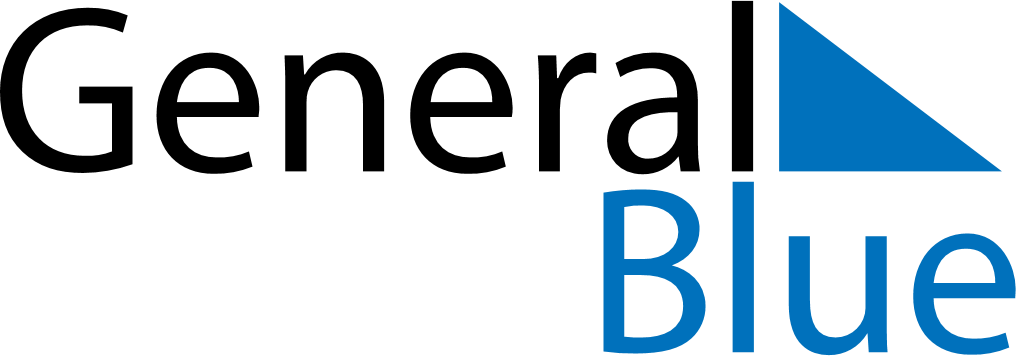 May 2024May 2024May 2024May 2024May 2024May 2024OEstersund, Jaemtland, SwedenOEstersund, Jaemtland, SwedenOEstersund, Jaemtland, SwedenOEstersund, Jaemtland, SwedenOEstersund, Jaemtland, SwedenOEstersund, Jaemtland, SwedenSunday Monday Tuesday Wednesday Thursday Friday Saturday 1 2 3 4 Sunrise: 4:39 AM Sunset: 9:17 PM Daylight: 16 hours and 37 minutes. Sunrise: 4:36 AM Sunset: 9:20 PM Daylight: 16 hours and 43 minutes. Sunrise: 4:33 AM Sunset: 9:23 PM Daylight: 16 hours and 50 minutes. Sunrise: 4:30 AM Sunset: 9:26 PM Daylight: 16 hours and 56 minutes. 5 6 7 8 9 10 11 Sunrise: 4:26 AM Sunset: 9:29 PM Daylight: 17 hours and 2 minutes. Sunrise: 4:23 AM Sunset: 9:32 PM Daylight: 17 hours and 8 minutes. Sunrise: 4:20 AM Sunset: 9:35 PM Daylight: 17 hours and 14 minutes. Sunrise: 4:17 AM Sunset: 9:38 PM Daylight: 17 hours and 21 minutes. Sunrise: 4:14 AM Sunset: 9:41 PM Daylight: 17 hours and 27 minutes. Sunrise: 4:11 AM Sunset: 9:44 PM Daylight: 17 hours and 33 minutes. Sunrise: 4:08 AM Sunset: 9:47 PM Daylight: 17 hours and 39 minutes. 12 13 14 15 16 17 18 Sunrise: 4:05 AM Sunset: 9:50 PM Daylight: 17 hours and 45 minutes. Sunrise: 4:02 AM Sunset: 9:53 PM Daylight: 17 hours and 51 minutes. Sunrise: 3:59 AM Sunset: 9:56 PM Daylight: 17 hours and 57 minutes. Sunrise: 3:56 AM Sunset: 9:59 PM Daylight: 18 hours and 3 minutes. Sunrise: 3:53 AM Sunset: 10:02 PM Daylight: 18 hours and 9 minutes. Sunrise: 3:50 AM Sunset: 10:05 PM Daylight: 18 hours and 15 minutes. Sunrise: 3:47 AM Sunset: 10:08 PM Daylight: 18 hours and 21 minutes. 19 20 21 22 23 24 25 Sunrise: 3:44 AM Sunset: 10:11 PM Daylight: 18 hours and 26 minutes. Sunrise: 3:41 AM Sunset: 10:14 PM Daylight: 18 hours and 32 minutes. Sunrise: 3:38 AM Sunset: 10:17 PM Daylight: 18 hours and 38 minutes. Sunrise: 3:36 AM Sunset: 10:20 PM Daylight: 18 hours and 43 minutes. Sunrise: 3:33 AM Sunset: 10:22 PM Daylight: 18 hours and 49 minutes. Sunrise: 3:30 AM Sunset: 10:25 PM Daylight: 18 hours and 54 minutes. Sunrise: 3:28 AM Sunset: 10:28 PM Daylight: 19 hours and 0 minutes. 26 27 28 29 30 31 Sunrise: 3:25 AM Sunset: 10:31 PM Daylight: 19 hours and 5 minutes. Sunrise: 3:23 AM Sunset: 10:34 PM Daylight: 19 hours and 10 minutes. Sunrise: 3:20 AM Sunset: 10:36 PM Daylight: 19 hours and 15 minutes. Sunrise: 3:18 AM Sunset: 10:39 PM Daylight: 19 hours and 20 minutes. Sunrise: 3:16 AM Sunset: 10:41 PM Daylight: 19 hours and 25 minutes. Sunrise: 3:13 AM Sunset: 10:44 PM Daylight: 19 hours and 30 minutes. 